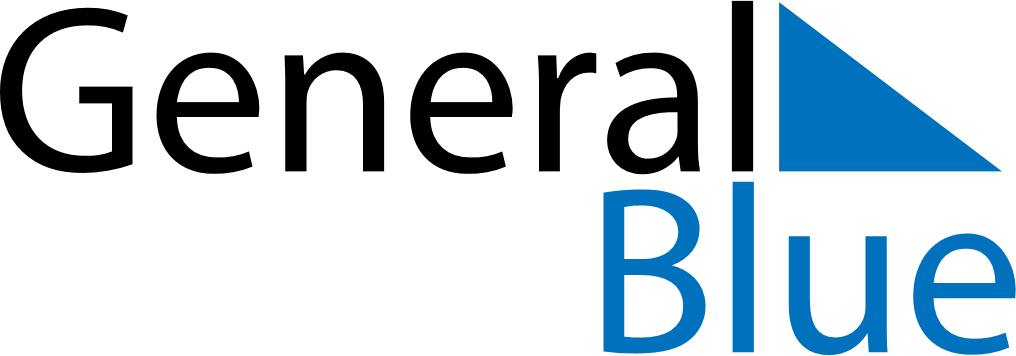 May 2024May 2024May 2024May 2024May 2024May 2024Novoraychikhinsk, RussiaNovoraychikhinsk, RussiaNovoraychikhinsk, RussiaNovoraychikhinsk, RussiaNovoraychikhinsk, RussiaNovoraychikhinsk, RussiaSunday Monday Tuesday Wednesday Thursday Friday Saturday 1 2 3 4 Sunrise: 4:58 AM Sunset: 7:39 PM Daylight: 14 hours and 40 minutes. Sunrise: 4:56 AM Sunset: 7:40 PM Daylight: 14 hours and 44 minutes. Sunrise: 4:54 AM Sunset: 7:42 PM Daylight: 14 hours and 47 minutes. Sunrise: 4:53 AM Sunset: 7:43 PM Daylight: 14 hours and 50 minutes. 5 6 7 8 9 10 11 Sunrise: 4:51 AM Sunset: 7:45 PM Daylight: 14 hours and 53 minutes. Sunrise: 4:49 AM Sunset: 7:46 PM Daylight: 14 hours and 56 minutes. Sunrise: 4:48 AM Sunset: 7:48 PM Daylight: 15 hours and 0 minutes. Sunrise: 4:46 AM Sunset: 7:49 PM Daylight: 15 hours and 3 minutes. Sunrise: 4:45 AM Sunset: 7:51 PM Daylight: 15 hours and 6 minutes. Sunrise: 4:43 AM Sunset: 7:52 PM Daylight: 15 hours and 9 minutes. Sunrise: 4:41 AM Sunset: 7:54 PM Daylight: 15 hours and 12 minutes. 12 13 14 15 16 17 18 Sunrise: 4:40 AM Sunset: 7:55 PM Daylight: 15 hours and 14 minutes. Sunrise: 4:39 AM Sunset: 7:56 PM Daylight: 15 hours and 17 minutes. Sunrise: 4:37 AM Sunset: 7:58 PM Daylight: 15 hours and 20 minutes. Sunrise: 4:36 AM Sunset: 7:59 PM Daylight: 15 hours and 23 minutes. Sunrise: 4:34 AM Sunset: 8:01 PM Daylight: 15 hours and 26 minutes. Sunrise: 4:33 AM Sunset: 8:02 PM Daylight: 15 hours and 28 minutes. Sunrise: 4:32 AM Sunset: 8:03 PM Daylight: 15 hours and 31 minutes. 19 20 21 22 23 24 25 Sunrise: 4:31 AM Sunset: 8:05 PM Daylight: 15 hours and 34 minutes. Sunrise: 4:29 AM Sunset: 8:06 PM Daylight: 15 hours and 36 minutes. Sunrise: 4:28 AM Sunset: 8:07 PM Daylight: 15 hours and 39 minutes. Sunrise: 4:27 AM Sunset: 8:09 PM Daylight: 15 hours and 41 minutes. Sunrise: 4:26 AM Sunset: 8:10 PM Daylight: 15 hours and 43 minutes. Sunrise: 4:25 AM Sunset: 8:11 PM Daylight: 15 hours and 46 minutes. Sunrise: 4:24 AM Sunset: 8:12 PM Daylight: 15 hours and 48 minutes. 26 27 28 29 30 31 Sunrise: 4:23 AM Sunset: 8:14 PM Daylight: 15 hours and 50 minutes. Sunrise: 4:22 AM Sunset: 8:15 PM Daylight: 15 hours and 52 minutes. Sunrise: 4:21 AM Sunset: 8:16 PM Daylight: 15 hours and 54 minutes. Sunrise: 4:20 AM Sunset: 8:17 PM Daylight: 15 hours and 56 minutes. Sunrise: 4:19 AM Sunset: 8:18 PM Daylight: 15 hours and 58 minutes. Sunrise: 4:19 AM Sunset: 8:19 PM Daylight: 16 hours and 0 minutes. 